Открытое акционерное общество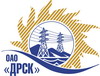 «Дальневосточная распределительная сетевая  компания»ПРОТОКОЛпроцедуры вскрытия конвертов с заявками участников ПРЕДМЕТ ЗАКУПКИ: открытый запрос цен на право заключения Договора на выполнение работ: Закупка № 1468 - «Устройство ограждения земельного участка» для нужд филиала ОАО «ДРСК» «Электрические сети Еврейской автономной области»Планируемая стоимость:  546 400,00  руб.Дата и время процедуры вскрытия конвертов:  07.04.2014 г. 16:00 местного времениОснование для проведения закупки (ГКПЗ и/или реквизиты решения ЦЗК):   ГКПЗИнформация о результатах вскрытия конвертов:В адрес Организатора закупки поступило 2 (две) заявки на участие в закупке в запечатанных конвертах.Представители Участников закупки, не пожелали присутствовать на  процедуре вскрытия конвертов с заявками.Дата и время начала процедуры вскрытия конвертов с заявками на участие в закупке: 16:00 часов местного времени 07.04.2014 г Место проведения процедуры вскрытия конвертов с заявками на участие в закупке: 675 000, г. Благовещенск, ул. Шевченко 28, каб. 244.В конвертах обнаружены заявки следующих Участников закупки:РЕШИЛИ:Утвердить протокол вскрытия конвертов с заявками участниковТехнический секретарь		________________________	   К.В. Курганов07.04.2014г. Благовещенск247/УКС-В№п/пНаименование Участника закупки и его адрес Предмет и общая цена заявки на участие в закупкеПримечанияООО «Стройсервис». (675000 г. Благовещенск, ул. Ленина, д. 29-37, кв. 102)545 964,00 рублей без учета НДС (644 237,52 рублей с учетом НДС)ООО «Центр комплектации строительства» (679000, г. Биробиджан, ул. Читинская д. 55)546 400,00 рублей без учета НДС.(633 755,63 рублей с учетом НДС)..Ответственный секретарь________________________О.А. Моторина